ECMWF
Copernicus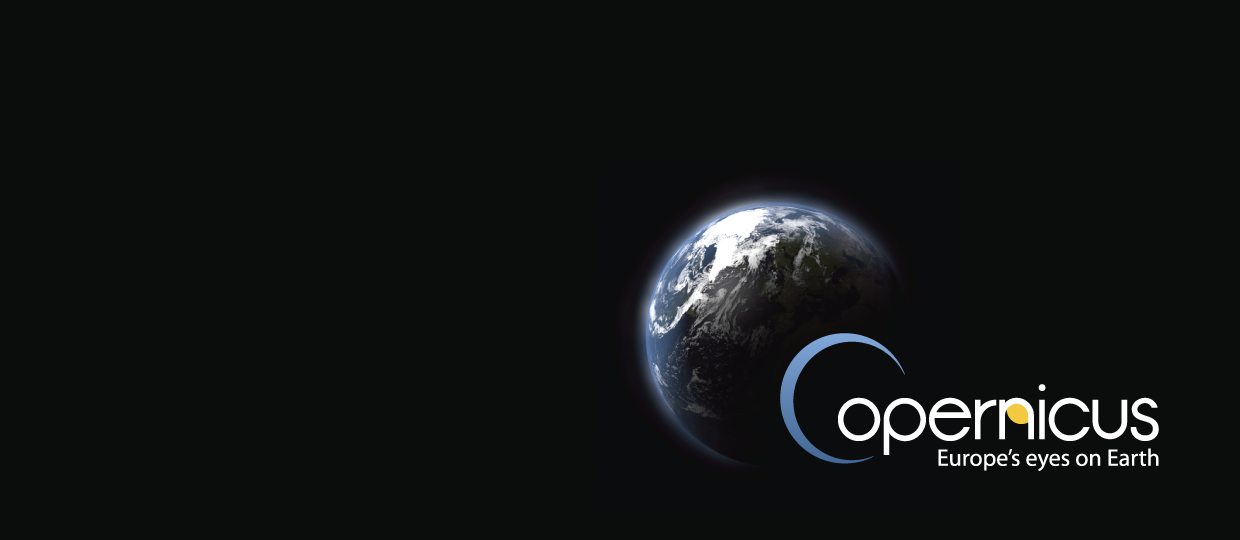 CAMS2_83_METNorwayANNEX 3Bto the Framework AgreementService contract 1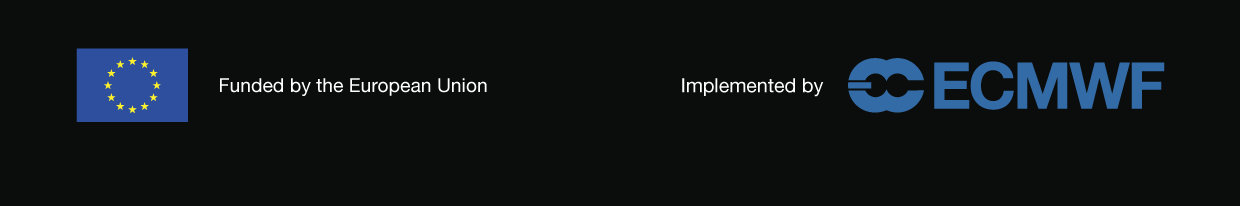 Description of workThe work to be carried out during Service Contract 1 corresponds to the first 20 months of the implementation plan of the main proposal (see Annex 2 to the Framework Agreement), i.e. the period 1 November 2021 to 30 June 2023.CAMS2_83 deals with the Evaluation and Quality Control (EQC) of the regional models used in CAMS2_40 (the Regional Service Provider) for forecasts and analyses of air pollution in Europe. The regional models, and the Ensemble, are evaluated against measurements regularly, and the results of the evaluation are published via web pages but also in quarterly and annual reports. The model evaluation is done against both surface and above-surface measurements. Furthermore, the uptake of boundary conditions (from the global CAMS product will) in the regional models is assessed, and possible issues are identified and conveyed to the modelling teams of CAMS.The CAMS2_83 project gathers experts in model evaluation both from the scientific and the technological side and builds, to a large extent, on existing tools which were developed in earlier CAMS projects but will evolve further during CAMS2_83. Special emphasis is put on merging and harmonizing the evaluation tools into one web interface, a ‘one-stop shop’, where both users and providers can find information relevant to their work easily and in a timely manner.Species to be evaluated are O3, NO2, SO2, CO, PM10, PM2.5 and pollen, as provided by the Regional Service Provider. Statistics such as bias, normalized modified mean bias, root mean square error, correlation and fractional gross error are computed as a function of forecast hour and season, averaged over the CAMS regional domain, individual countries, and at site-level. In addition, metrics and diagrams suggested by FAIRMODE (Forum for Air quality Modeling) will be included in the evaluation during Service Contract 1. In regard to pollen, the availability of measurement data will determine whether or not the evaluation can be shown already for the pollen season of 2023, i.e. within Service Contract 1.The annual evaluation reports include the EQC reports for the interim and validated reanalyses. During Service Contract 1, EQC reports will be delivered for the validated reanalyses of 2019 and 2020 and for the interim reanalyses of 2021 and 2022.User engagement activities will occur on request within the allocated budget. In any case, user queries received through the Copernicus helpdesk will be handled in a timely manner, and input to the CAMS Knowledge Base and the URDB will be provided.Main objectives to be reachedThe main objectives of CAMS2_83 are to:ensure a seamless transition of regional evaluation services from previous CAMS projects (in particular CAMS_50 and CAMS_84) and enhance them with new metrics (FAIRMODE) and new species to be evaluated against measurements (pollen);continuously evaluate the regional models of CAMS in near-real time against large volumes of surface and above-surface measurement data;check the uptake of chemical boundary conditions from the CAMS global product in the regional models;convey the results of the evaluation to both users and providers timely and in a convenient format, through comprehensive reports, a harmonized web interface, and different sorts of user engagement.The main development during Service Contract 1 will be to:build a new evaluation service at MET Norway, to be operational by the end of Service Contract 1;include the above-surface evaluation and boundary condition assessment, as well as new chemical components, in the regional EQC reports (both quarterly and annual reports);implement FAIRMODE metrics in the evaluation.Work packages descriptionRecapitulative table of deliverables and milestones (in chronological order)The Recapitulative table of deliverables and milestones have been submitted as a separate MS Excel file in attachment to Annex 3B.ISSUED BY: Michael Gauss, MET NorwayDate: 24 Nov 2021Version: 1Work package #Work package #WP CAMS2_8300WP CAMS2_8300WP CAMS2_8300Start/End dateStart/End dateM1-M42Work package titleWork package titleManagement and coordinationManagement and coordinationManagement and coordinationManagement and coordinationManagement and coordinationManagement and coordinationMain objectivesEnsure a smooth workflow and timely provision of deliverablesEnsure optimal collaboration between contractorsMain objectivesEnsure a smooth workflow and timely provision of deliverablesEnsure optimal collaboration between contractorsMain objectivesEnsure a smooth workflow and timely provision of deliverablesEnsure optimal collaboration between contractorsMain objectivesEnsure a smooth workflow and timely provision of deliverablesEnsure optimal collaboration between contractorsMain objectivesEnsure a smooth workflow and timely provision of deliverablesEnsure optimal collaboration between contractorsMain objectivesEnsure a smooth workflow and timely provision of deliverablesEnsure optimal collaboration between contractorsMain objectivesEnsure a smooth workflow and timely provision of deliverablesEnsure optimal collaboration between contractorsMain objectivesEnsure a smooth workflow and timely provision of deliverablesEnsure optimal collaboration between contractorsDescription of activitiesTask 8301 : This WP has one task - management and coordination of the project team. The deliverables consist of quarterly implementation (progress) reports, annual implementation (progress) reports, preliminary financial forms (each year), and annual implementation plans. In addition, the key performance indicators will be updated with ECMWF after the first year of the project. To ensure that the progress of the project is in line with ECMWF’s expectations, review meetings will be held with ECMWF about every 6 months. Regular meetings will also occur among the contractors of CAMS2_83, at least once every quarter, and most probably by video-conferencing. Description of activitiesTask 8301 : This WP has one task - management and coordination of the project team. The deliverables consist of quarterly implementation (progress) reports, annual implementation (progress) reports, preliminary financial forms (each year), and annual implementation plans. In addition, the key performance indicators will be updated with ECMWF after the first year of the project. To ensure that the progress of the project is in line with ECMWF’s expectations, review meetings will be held with ECMWF about every 6 months. Regular meetings will also occur among the contractors of CAMS2_83, at least once every quarter, and most probably by video-conferencing. Description of activitiesTask 8301 : This WP has one task - management and coordination of the project team. The deliverables consist of quarterly implementation (progress) reports, annual implementation (progress) reports, preliminary financial forms (each year), and annual implementation plans. In addition, the key performance indicators will be updated with ECMWF after the first year of the project. To ensure that the progress of the project is in line with ECMWF’s expectations, review meetings will be held with ECMWF about every 6 months. Regular meetings will also occur among the contractors of CAMS2_83, at least once every quarter, and most probably by video-conferencing. Description of activitiesTask 8301 : This WP has one task - management and coordination of the project team. The deliverables consist of quarterly implementation (progress) reports, annual implementation (progress) reports, preliminary financial forms (each year), and annual implementation plans. In addition, the key performance indicators will be updated with ECMWF after the first year of the project. To ensure that the progress of the project is in line with ECMWF’s expectations, review meetings will be held with ECMWF about every 6 months. Regular meetings will also occur among the contractors of CAMS2_83, at least once every quarter, and most probably by video-conferencing. Description of activitiesTask 8301 : This WP has one task - management and coordination of the project team. The deliverables consist of quarterly implementation (progress) reports, annual implementation (progress) reports, preliminary financial forms (each year), and annual implementation plans. In addition, the key performance indicators will be updated with ECMWF after the first year of the project. To ensure that the progress of the project is in line with ECMWF’s expectations, review meetings will be held with ECMWF about every 6 months. Regular meetings will also occur among the contractors of CAMS2_83, at least once every quarter, and most probably by video-conferencing. Description of activitiesTask 8301 : This WP has one task - management and coordination of the project team. The deliverables consist of quarterly implementation (progress) reports, annual implementation (progress) reports, preliminary financial forms (each year), and annual implementation plans. In addition, the key performance indicators will be updated with ECMWF after the first year of the project. To ensure that the progress of the project is in line with ECMWF’s expectations, review meetings will be held with ECMWF about every 6 months. Regular meetings will also occur among the contractors of CAMS2_83, at least once every quarter, and most probably by video-conferencing. Description of activitiesTask 8301 : This WP has one task - management and coordination of the project team. The deliverables consist of quarterly implementation (progress) reports, annual implementation (progress) reports, preliminary financial forms (each year), and annual implementation plans. In addition, the key performance indicators will be updated with ECMWF after the first year of the project. To ensure that the progress of the project is in line with ECMWF’s expectations, review meetings will be held with ECMWF about every 6 months. Regular meetings will also occur among the contractors of CAMS2_83, at least once every quarter, and most probably by video-conferencing. Description of activitiesTask 8301 : This WP has one task - management and coordination of the project team. The deliverables consist of quarterly implementation (progress) reports, annual implementation (progress) reports, preliminary financial forms (each year), and annual implementation plans. In addition, the key performance indicators will be updated with ECMWF after the first year of the project. To ensure that the progress of the project is in line with ECMWF’s expectations, review meetings will be held with ECMWF about every 6 months. Regular meetings will also occur among the contractors of CAMS2_83, at least once every quarter, and most probably by video-conferencing. DeliverablesDeliverablesDeliverablesDeliverablesDeliverablesDeliverablesDeliverablesDeliverables#ResponsibleResponsibleNatureTitleTitleDueDueD0.1.1-2022Q1MET NorwayMET NorwayReportQuarterly Implementation Report Q1 2022 (covering Jan/Feb/Mar 2022)Quarterly Implementation Report Q1 2022 (covering Jan/Feb/Mar 2022)15/04/202215/04/2022D0.1.1-2022Q2MET NorwayMET NorwayReportQuarterly Implementation Report Q2 2022 (covering Apr/May/Jun 2022)Quarterly Implementation Report Q2 2022 (covering Apr/May/Jun 2022)15/07/202215/07/2022D0.1.1-2022Q3MET NorwayMET NorwayReportQuarterly Implementation Report Q3 2022 (covering Jul/Aug/Sep 2022)Quarterly Implementation Report Q3 2022 (covering Jul/Aug/Sep 2022)15/10/202215/10/2022D0.1.1-2023Q1MET NorwayMET NorwayReportQuarterly Implementation Report Q1 2023 (covering Jan/Feb/Mar 2023)Quarterly Implementation Report Q1 2023 (covering Jan/Feb/Mar 2023)15/04/202315/04/2023D0.1.2-2021MET NorwayMET NorwayReportAnnual Implementation Report for 2021Annual Implementation Report for 202128/02/202228/02/2022D0.1.2-2022MET NorwayMET NorwayReportAnnual Implementation Report for 2022Annual Implementation Report for 202228/02/202328/02/2023D0.1.3-2021MET NorwayMET NorwayOtherPreliminary financial form for 2021Preliminary financial form for 202115/01/202215/01/2022D0.1.3-2022MET NorwayMET NorwayOtherPreliminary financial form for 2022Preliminary financial form for 202215/01/202315/01/2023D0.1.4-2023MET NorwayMET NorwayReportImplementation plan for 2023Implementation plan for 202330/09/202230/09/2022D0.1.5-2021MET NorwayMET NorwayOtherCopy of prime contractor's general financial statements and audit report 2021Copy of prime contractor's general financial statements and audit report 202130/06/202230/06/2022D0.1.5-2022MET NorwayMET NorwayOtherCopy of prime contractor's general financial statements and audit report 2022Copy of prime contractor's general financial statements and audit report 202230/06/202330/06/2023D0.1.6MET NorwayMET NorwayOtherUpdated KPIs (list, targets...) after review with ECMWFUpdated KPIs (list, targets...) after review with ECMWF30/11/202230/11/2022MilestonesMilestonesMilestonesMilestonesMilestonesMilestonesMilestonesMilestones#ResponsibleResponsibleTitleMeans of verificationMeans of verificationDueDueM0.1.1MET NorwayMET NorwayProgress review meeting with ECMWF / Payment milestonesMinutes of meetingMinutes of meeting30/04/202230/04/2022M0.1.2MET NorwayMET NorwayProgress review meeting with ECMWF / Payment milestonesMinutes of meetingMinutes of meeting31/10/202231/10/2022M0.1.3MET NorwayMET NorwayProgress review meeting with ECMWF / Payment milestonesMinutes of meetingMinutes of meeting30/04/202330/04/2023Work package #Work package #WP CAMS2_8310WP CAMS2_8310WP CAMS2_8310Start/End datStart/End datM1-M42Work package titleWork package titleEQC of daily Regional ProductsEQC of daily Regional ProductsEQC of daily Regional ProductsEQC of daily Regional ProductsEQC of daily Regional ProductsEQC of daily Regional ProductsMain objectivesIssue quarterly reports on the performances of the CAMS regional models and the ensembleInclude both surface and above-surface evaluationAssess the correct uptake of boundary conditions and compare performances between the regional and global models of CAMSMain objectivesIssue quarterly reports on the performances of the CAMS regional models and the ensembleInclude both surface and above-surface evaluationAssess the correct uptake of boundary conditions and compare performances between the regional and global models of CAMSMain objectivesIssue quarterly reports on the performances of the CAMS regional models and the ensembleInclude both surface and above-surface evaluationAssess the correct uptake of boundary conditions and compare performances between the regional and global models of CAMSMain objectivesIssue quarterly reports on the performances of the CAMS regional models and the ensembleInclude both surface and above-surface evaluationAssess the correct uptake of boundary conditions and compare performances between the regional and global models of CAMSMain objectivesIssue quarterly reports on the performances of the CAMS regional models and the ensembleInclude both surface and above-surface evaluationAssess the correct uptake of boundary conditions and compare performances between the regional and global models of CAMSMain objectivesIssue quarterly reports on the performances of the CAMS regional models and the ensembleInclude both surface and above-surface evaluationAssess the correct uptake of boundary conditions and compare performances between the regional and global models of CAMSMain objectivesIssue quarterly reports on the performances of the CAMS regional models and the ensembleInclude both surface and above-surface evaluationAssess the correct uptake of boundary conditions and compare performances between the regional and global models of CAMSMain objectivesIssue quarterly reports on the performances of the CAMS regional models and the ensembleInclude both surface and above-surface evaluationAssess the correct uptake of boundary conditions and compare performances between the regional and global models of CAMSDescription of activitiesTask 8311 : Surface evaluationScores and graphs for the surface evaluation of the CAMS regional models and the Ensemble will be produced at Meteo France (until 2023) and MET Norway (from 2023 at the latest) and be included in the quarterly EQC reports of Task 4. They will also feed into the web interface of WP CAMS2_8330.Task 8312 : Above-surface evaluationScores and graphs for above-surface evaluation will be produced at KNMI (with help from CNRS-LAERO) and be included in the quarterly EQC reports of Task 4. They will also feed into the IRA/VRA evaluation reports and the web interface of WP CAMS2_8330.Task 8313 : Effect of boundary conditionsGraphs illustrating the uptake of boundary conditions by the CAMS regional models will be produced at KNMI and be included in the quarterly EQC reports of Task 4.Task 8314 : Production of quarterly EQC reportsIn total, 6 quarterly EQC reports for the NRT forecasts and analyses will be produced at MET Norway over the course of Service Contract 1, with input from the three previous tasks, containing scores and graphs for each of the operational systems as well as the Ensemble. The reports will also contain comparisons of performance between the CAMS regional and global models, as well as illustrations of the uptake of boundary conditions by the regional models. Towards the end of Service Contract 1, the evaluation of pollen will be included, and, most likely much earlier, new metrics suggested by FAIRMODE will be used. The new Model Output Statistics (MOS), as recommended by CAMS_63, will be included in the evaluation in 2023. It is not clear yet whether this will be done at the end of Service Contract 1 or at the beginning of Service Contract 2.The first report will be issued in February 2022 and cover the period SON2021, while the last report of Service Contract 1 will be due in April 2023 and cover the period DJF 2022/23.Description of activitiesTask 8311 : Surface evaluationScores and graphs for the surface evaluation of the CAMS regional models and the Ensemble will be produced at Meteo France (until 2023) and MET Norway (from 2023 at the latest) and be included in the quarterly EQC reports of Task 4. They will also feed into the web interface of WP CAMS2_8330.Task 8312 : Above-surface evaluationScores and graphs for above-surface evaluation will be produced at KNMI (with help from CNRS-LAERO) and be included in the quarterly EQC reports of Task 4. They will also feed into the IRA/VRA evaluation reports and the web interface of WP CAMS2_8330.Task 8313 : Effect of boundary conditionsGraphs illustrating the uptake of boundary conditions by the CAMS regional models will be produced at KNMI and be included in the quarterly EQC reports of Task 4.Task 8314 : Production of quarterly EQC reportsIn total, 6 quarterly EQC reports for the NRT forecasts and analyses will be produced at MET Norway over the course of Service Contract 1, with input from the three previous tasks, containing scores and graphs for each of the operational systems as well as the Ensemble. The reports will also contain comparisons of performance between the CAMS regional and global models, as well as illustrations of the uptake of boundary conditions by the regional models. Towards the end of Service Contract 1, the evaluation of pollen will be included, and, most likely much earlier, new metrics suggested by FAIRMODE will be used. The new Model Output Statistics (MOS), as recommended by CAMS_63, will be included in the evaluation in 2023. It is not clear yet whether this will be done at the end of Service Contract 1 or at the beginning of Service Contract 2.The first report will be issued in February 2022 and cover the period SON2021, while the last report of Service Contract 1 will be due in April 2023 and cover the period DJF 2022/23.Description of activitiesTask 8311 : Surface evaluationScores and graphs for the surface evaluation of the CAMS regional models and the Ensemble will be produced at Meteo France (until 2023) and MET Norway (from 2023 at the latest) and be included in the quarterly EQC reports of Task 4. They will also feed into the web interface of WP CAMS2_8330.Task 8312 : Above-surface evaluationScores and graphs for above-surface evaluation will be produced at KNMI (with help from CNRS-LAERO) and be included in the quarterly EQC reports of Task 4. They will also feed into the IRA/VRA evaluation reports and the web interface of WP CAMS2_8330.Task 8313 : Effect of boundary conditionsGraphs illustrating the uptake of boundary conditions by the CAMS regional models will be produced at KNMI and be included in the quarterly EQC reports of Task 4.Task 8314 : Production of quarterly EQC reportsIn total, 6 quarterly EQC reports for the NRT forecasts and analyses will be produced at MET Norway over the course of Service Contract 1, with input from the three previous tasks, containing scores and graphs for each of the operational systems as well as the Ensemble. The reports will also contain comparisons of performance between the CAMS regional and global models, as well as illustrations of the uptake of boundary conditions by the regional models. Towards the end of Service Contract 1, the evaluation of pollen will be included, and, most likely much earlier, new metrics suggested by FAIRMODE will be used. The new Model Output Statistics (MOS), as recommended by CAMS_63, will be included in the evaluation in 2023. It is not clear yet whether this will be done at the end of Service Contract 1 or at the beginning of Service Contract 2.The first report will be issued in February 2022 and cover the period SON2021, while the last report of Service Contract 1 will be due in April 2023 and cover the period DJF 2022/23.Description of activitiesTask 8311 : Surface evaluationScores and graphs for the surface evaluation of the CAMS regional models and the Ensemble will be produced at Meteo France (until 2023) and MET Norway (from 2023 at the latest) and be included in the quarterly EQC reports of Task 4. They will also feed into the web interface of WP CAMS2_8330.Task 8312 : Above-surface evaluationScores and graphs for above-surface evaluation will be produced at KNMI (with help from CNRS-LAERO) and be included in the quarterly EQC reports of Task 4. They will also feed into the IRA/VRA evaluation reports and the web interface of WP CAMS2_8330.Task 8313 : Effect of boundary conditionsGraphs illustrating the uptake of boundary conditions by the CAMS regional models will be produced at KNMI and be included in the quarterly EQC reports of Task 4.Task 8314 : Production of quarterly EQC reportsIn total, 6 quarterly EQC reports for the NRT forecasts and analyses will be produced at MET Norway over the course of Service Contract 1, with input from the three previous tasks, containing scores and graphs for each of the operational systems as well as the Ensemble. The reports will also contain comparisons of performance between the CAMS regional and global models, as well as illustrations of the uptake of boundary conditions by the regional models. Towards the end of Service Contract 1, the evaluation of pollen will be included, and, most likely much earlier, new metrics suggested by FAIRMODE will be used. The new Model Output Statistics (MOS), as recommended by CAMS_63, will be included in the evaluation in 2023. It is not clear yet whether this will be done at the end of Service Contract 1 or at the beginning of Service Contract 2.The first report will be issued in February 2022 and cover the period SON2021, while the last report of Service Contract 1 will be due in April 2023 and cover the period DJF 2022/23.Description of activitiesTask 8311 : Surface evaluationScores and graphs for the surface evaluation of the CAMS regional models and the Ensemble will be produced at Meteo France (until 2023) and MET Norway (from 2023 at the latest) and be included in the quarterly EQC reports of Task 4. They will also feed into the web interface of WP CAMS2_8330.Task 8312 : Above-surface evaluationScores and graphs for above-surface evaluation will be produced at KNMI (with help from CNRS-LAERO) and be included in the quarterly EQC reports of Task 4. They will also feed into the IRA/VRA evaluation reports and the web interface of WP CAMS2_8330.Task 8313 : Effect of boundary conditionsGraphs illustrating the uptake of boundary conditions by the CAMS regional models will be produced at KNMI and be included in the quarterly EQC reports of Task 4.Task 8314 : Production of quarterly EQC reportsIn total, 6 quarterly EQC reports for the NRT forecasts and analyses will be produced at MET Norway over the course of Service Contract 1, with input from the three previous tasks, containing scores and graphs for each of the operational systems as well as the Ensemble. The reports will also contain comparisons of performance between the CAMS regional and global models, as well as illustrations of the uptake of boundary conditions by the regional models. Towards the end of Service Contract 1, the evaluation of pollen will be included, and, most likely much earlier, new metrics suggested by FAIRMODE will be used. The new Model Output Statistics (MOS), as recommended by CAMS_63, will be included in the evaluation in 2023. It is not clear yet whether this will be done at the end of Service Contract 1 or at the beginning of Service Contract 2.The first report will be issued in February 2022 and cover the period SON2021, while the last report of Service Contract 1 will be due in April 2023 and cover the period DJF 2022/23.Description of activitiesTask 8311 : Surface evaluationScores and graphs for the surface evaluation of the CAMS regional models and the Ensemble will be produced at Meteo France (until 2023) and MET Norway (from 2023 at the latest) and be included in the quarterly EQC reports of Task 4. They will also feed into the web interface of WP CAMS2_8330.Task 8312 : Above-surface evaluationScores and graphs for above-surface evaluation will be produced at KNMI (with help from CNRS-LAERO) and be included in the quarterly EQC reports of Task 4. They will also feed into the IRA/VRA evaluation reports and the web interface of WP CAMS2_8330.Task 8313 : Effect of boundary conditionsGraphs illustrating the uptake of boundary conditions by the CAMS regional models will be produced at KNMI and be included in the quarterly EQC reports of Task 4.Task 8314 : Production of quarterly EQC reportsIn total, 6 quarterly EQC reports for the NRT forecasts and analyses will be produced at MET Norway over the course of Service Contract 1, with input from the three previous tasks, containing scores and graphs for each of the operational systems as well as the Ensemble. The reports will also contain comparisons of performance between the CAMS regional and global models, as well as illustrations of the uptake of boundary conditions by the regional models. Towards the end of Service Contract 1, the evaluation of pollen will be included, and, most likely much earlier, new metrics suggested by FAIRMODE will be used. The new Model Output Statistics (MOS), as recommended by CAMS_63, will be included in the evaluation in 2023. It is not clear yet whether this will be done at the end of Service Contract 1 or at the beginning of Service Contract 2.The first report will be issued in February 2022 and cover the period SON2021, while the last report of Service Contract 1 will be due in April 2023 and cover the period DJF 2022/23.Description of activitiesTask 8311 : Surface evaluationScores and graphs for the surface evaluation of the CAMS regional models and the Ensemble will be produced at Meteo France (until 2023) and MET Norway (from 2023 at the latest) and be included in the quarterly EQC reports of Task 4. They will also feed into the web interface of WP CAMS2_8330.Task 8312 : Above-surface evaluationScores and graphs for above-surface evaluation will be produced at KNMI (with help from CNRS-LAERO) and be included in the quarterly EQC reports of Task 4. They will also feed into the IRA/VRA evaluation reports and the web interface of WP CAMS2_8330.Task 8313 : Effect of boundary conditionsGraphs illustrating the uptake of boundary conditions by the CAMS regional models will be produced at KNMI and be included in the quarterly EQC reports of Task 4.Task 8314 : Production of quarterly EQC reportsIn total, 6 quarterly EQC reports for the NRT forecasts and analyses will be produced at MET Norway over the course of Service Contract 1, with input from the three previous tasks, containing scores and graphs for each of the operational systems as well as the Ensemble. The reports will also contain comparisons of performance between the CAMS regional and global models, as well as illustrations of the uptake of boundary conditions by the regional models. Towards the end of Service Contract 1, the evaluation of pollen will be included, and, most likely much earlier, new metrics suggested by FAIRMODE will be used. The new Model Output Statistics (MOS), as recommended by CAMS_63, will be included in the evaluation in 2023. It is not clear yet whether this will be done at the end of Service Contract 1 or at the beginning of Service Contract 2.The first report will be issued in February 2022 and cover the period SON2021, while the last report of Service Contract 1 will be due in April 2023 and cover the period DJF 2022/23.Description of activitiesTask 8311 : Surface evaluationScores and graphs for the surface evaluation of the CAMS regional models and the Ensemble will be produced at Meteo France (until 2023) and MET Norway (from 2023 at the latest) and be included in the quarterly EQC reports of Task 4. They will also feed into the web interface of WP CAMS2_8330.Task 8312 : Above-surface evaluationScores and graphs for above-surface evaluation will be produced at KNMI (with help from CNRS-LAERO) and be included in the quarterly EQC reports of Task 4. They will also feed into the IRA/VRA evaluation reports and the web interface of WP CAMS2_8330.Task 8313 : Effect of boundary conditionsGraphs illustrating the uptake of boundary conditions by the CAMS regional models will be produced at KNMI and be included in the quarterly EQC reports of Task 4.Task 8314 : Production of quarterly EQC reportsIn total, 6 quarterly EQC reports for the NRT forecasts and analyses will be produced at MET Norway over the course of Service Contract 1, with input from the three previous tasks, containing scores and graphs for each of the operational systems as well as the Ensemble. The reports will also contain comparisons of performance between the CAMS regional and global models, as well as illustrations of the uptake of boundary conditions by the regional models. Towards the end of Service Contract 1, the evaluation of pollen will be included, and, most likely much earlier, new metrics suggested by FAIRMODE will be used. The new Model Output Statistics (MOS), as recommended by CAMS_63, will be included in the evaluation in 2023. It is not clear yet whether this will be done at the end of Service Contract 1 or at the beginning of Service Contract 2.The first report will be issued in February 2022 and cover the period SON2021, while the last report of Service Contract 1 will be due in April 2023 and cover the period DJF 2022/23.DeliverablesDeliverablesDeliverablesDeliverablesDeliverablesDeliverablesDeliverablesDeliverables#ResponsibleResponsibleNatureTitleTitleDueDueD1.4.1-2021Q4MET NorwayMET NorwayReportQuarterly EQC report for the NRT forecasts and analyses, for each of the operational systems as well as the ensemble (for SON 2021)Quarterly EQC report for the NRT forecasts and analyses, for each of the operational systems as well as the ensemble (for SON 2021)28/02/202228/02/2022D1.4.1-2022Q1MET NorwayMET NorwayReportQuarterly EQC report for the NRT forecasts and analyses, for each of the operational systems as well as the ensemble (for DJF 2021/2022)Quarterly EQC report for the NRT forecasts and analyses, for each of the operational systems as well as the ensemble (for DJF 2021/2022)30/04/202230/04/2022D1.4.1-2022Q2MET NorwayMET NorwayReportQuarterly EQC report for the NRT forecasts and analyses, for each of the operational systems as well as the ensemble (for MAM 2022)Quarterly EQC report for the NRT forecasts and analyses, for each of the operational systems as well as the ensemble (for MAM 2022)31/07/202231/07/2022D1.4.1-2022Q3MET NorwayMET NorwayReportQuarterly EQC report for the NRT forecasts and analyses, for each of the operational systems as well as the ensemble (for JJA 2022)Quarterly EQC report for the NRT forecasts and analyses, for each of the operational systems as well as the ensemble (for JJA 2022)31/10/202231/10/2022D1.4.1-2022Q4MET NorwayMET NorwayReportQuarterly EQC report for the NRT forecasts and analyses, for each of the operational systems as well as the ensemble (for SON 2022)Quarterly EQC report for the NRT forecasts and analyses, for each of the operational systems as well as the ensemble (for SON 2022)31/01/202331/01/2023D1.4.1-2023Q1MET NorwayMET NorwayReportQuarterly EQC report for the NRT forecasts and analyses, for each of the operational systems as well as the ensemble (for DJF 2022/2023)Quarterly EQC report for the NRT forecasts and analyses, for each of the operational systems as well as the ensemble (for DJF 2022/2023)30/04/202330/04/2023Work package #Work package #WP CAMS2_8320WP CAMS2_8320WP CAMS2_8320Start/End dateStart/End dateM1-M42Work package titleWork package titleEQC of regional (annual) reanalysesEQC of regional (annual) reanalysesEQC of regional (annual) reanalysesEQC of regional (annual) reanalysesEQC of regional (annual) reanalysesEQC of regional (annual) reanalysesMain objectivesPerform a detailed evaluation of the CAMS regional systems’ interim and validated reanalysis results after these have been provided by CAMS2_40Issue annual reports on the results from this evaluation, both for the interim reanalysis (spring each year, for the year before) and the validated reanalysis (autumn each year, for two years before)Main objectivesPerform a detailed evaluation of the CAMS regional systems’ interim and validated reanalysis results after these have been provided by CAMS2_40Issue annual reports on the results from this evaluation, both for the interim reanalysis (spring each year, for the year before) and the validated reanalysis (autumn each year, for two years before)Main objectivesPerform a detailed evaluation of the CAMS regional systems’ interim and validated reanalysis results after these have been provided by CAMS2_40Issue annual reports on the results from this evaluation, both for the interim reanalysis (spring each year, for the year before) and the validated reanalysis (autumn each year, for two years before)Main objectivesPerform a detailed evaluation of the CAMS regional systems’ interim and validated reanalysis results after these have been provided by CAMS2_40Issue annual reports on the results from this evaluation, both for the interim reanalysis (spring each year, for the year before) and the validated reanalysis (autumn each year, for two years before)Main objectivesPerform a detailed evaluation of the CAMS regional systems’ interim and validated reanalysis results after these have been provided by CAMS2_40Issue annual reports on the results from this evaluation, both for the interim reanalysis (spring each year, for the year before) and the validated reanalysis (autumn each year, for two years before)Main objectivesPerform a detailed evaluation of the CAMS regional systems’ interim and validated reanalysis results after these have been provided by CAMS2_40Issue annual reports on the results from this evaluation, both for the interim reanalysis (spring each year, for the year before) and the validated reanalysis (autumn each year, for two years before)Main objectivesPerform a detailed evaluation of the CAMS regional systems’ interim and validated reanalysis results after these have been provided by CAMS2_40Issue annual reports on the results from this evaluation, both for the interim reanalysis (spring each year, for the year before) and the validated reanalysis (autumn each year, for two years before)Main objectivesPerform a detailed evaluation of the CAMS regional systems’ interim and validated reanalysis results after these have been provided by CAMS2_40Issue annual reports on the results from this evaluation, both for the interim reanalysis (spring each year, for the year before) and the validated reanalysis (autumn each year, for two years before)Description of activitiesTask 8321 : Evaluation of the interim reanalysis results from each regional model and the Ensemble2 reports will be issued from this task by INERIS during Service Contract 1, containing the evaluation results from all regional models for the interim reanalysis for 2021 and 2022, respectively. The reports will be provided by the end of May in the year after the year they refer to. In addition to surface evaluation, the reports will also include an evaluation against above-surface evaluation provided by KNMI. The species to be evaluated are O3 (daily max), NO2 (daily max), SO2(daily mean), CO (daily mean), PM10 (daily mean), and PM2.5 (daily mean). Scores to be shown are bias, correlation and RMSE, averaged over the whole domain but also for regions (Northern, Eastern, Southern, Western Europe). Performances for representing the threshold exceedances are also assessed. FAIRMODE metrics will be definitely implemented during 2022 in the EQC report for IRA 2021.Task 8322 : Evaluation of the validated reanalysis results from each regional model and the Ensemble2 reports will be issued from this task by INERIS during Service Contract 1, containing the evaluation results from all regional models for the validated reanalysis for 2019 and 2020, respectively. The first report will be provided in January 2022, while the second one will be provided in October 2022. In addition to surface evaluation, the VRA reports (except the first one) will also include an evaluation against above-surface evaluation provided by KNMI. The species to be evaluated are O3 (daily max), NO2 (daily max), SO2, CO, PM10 (daily mean), and PM2.5 (daily mean). Scores to be shown are bias, correlation and RMSE, averaged over the whole domain but also for regions (Northern, Eastern, Southern, Western Europe). Performances for representing the threshold exceedances are also assessed. FAIRMODE metrics will be definitely implemented during 2022 in the EQC report for VRA 2020.Description of activitiesTask 8321 : Evaluation of the interim reanalysis results from each regional model and the Ensemble2 reports will be issued from this task by INERIS during Service Contract 1, containing the evaluation results from all regional models for the interim reanalysis for 2021 and 2022, respectively. The reports will be provided by the end of May in the year after the year they refer to. In addition to surface evaluation, the reports will also include an evaluation against above-surface evaluation provided by KNMI. The species to be evaluated are O3 (daily max), NO2 (daily max), SO2(daily mean), CO (daily mean), PM10 (daily mean), and PM2.5 (daily mean). Scores to be shown are bias, correlation and RMSE, averaged over the whole domain but also for regions (Northern, Eastern, Southern, Western Europe). Performances for representing the threshold exceedances are also assessed. FAIRMODE metrics will be definitely implemented during 2022 in the EQC report for IRA 2021.Task 8322 : Evaluation of the validated reanalysis results from each regional model and the Ensemble2 reports will be issued from this task by INERIS during Service Contract 1, containing the evaluation results from all regional models for the validated reanalysis for 2019 and 2020, respectively. The first report will be provided in January 2022, while the second one will be provided in October 2022. In addition to surface evaluation, the VRA reports (except the first one) will also include an evaluation against above-surface evaluation provided by KNMI. The species to be evaluated are O3 (daily max), NO2 (daily max), SO2, CO, PM10 (daily mean), and PM2.5 (daily mean). Scores to be shown are bias, correlation and RMSE, averaged over the whole domain but also for regions (Northern, Eastern, Southern, Western Europe). Performances for representing the threshold exceedances are also assessed. FAIRMODE metrics will be definitely implemented during 2022 in the EQC report for VRA 2020.Description of activitiesTask 8321 : Evaluation of the interim reanalysis results from each regional model and the Ensemble2 reports will be issued from this task by INERIS during Service Contract 1, containing the evaluation results from all regional models for the interim reanalysis for 2021 and 2022, respectively. The reports will be provided by the end of May in the year after the year they refer to. In addition to surface evaluation, the reports will also include an evaluation against above-surface evaluation provided by KNMI. The species to be evaluated are O3 (daily max), NO2 (daily max), SO2(daily mean), CO (daily mean), PM10 (daily mean), and PM2.5 (daily mean). Scores to be shown are bias, correlation and RMSE, averaged over the whole domain but also for regions (Northern, Eastern, Southern, Western Europe). Performances for representing the threshold exceedances are also assessed. FAIRMODE metrics will be definitely implemented during 2022 in the EQC report for IRA 2021.Task 8322 : Evaluation of the validated reanalysis results from each regional model and the Ensemble2 reports will be issued from this task by INERIS during Service Contract 1, containing the evaluation results from all regional models for the validated reanalysis for 2019 and 2020, respectively. The first report will be provided in January 2022, while the second one will be provided in October 2022. In addition to surface evaluation, the VRA reports (except the first one) will also include an evaluation against above-surface evaluation provided by KNMI. The species to be evaluated are O3 (daily max), NO2 (daily max), SO2, CO, PM10 (daily mean), and PM2.5 (daily mean). Scores to be shown are bias, correlation and RMSE, averaged over the whole domain but also for regions (Northern, Eastern, Southern, Western Europe). Performances for representing the threshold exceedances are also assessed. FAIRMODE metrics will be definitely implemented during 2022 in the EQC report for VRA 2020.Description of activitiesTask 8321 : Evaluation of the interim reanalysis results from each regional model and the Ensemble2 reports will be issued from this task by INERIS during Service Contract 1, containing the evaluation results from all regional models for the interim reanalysis for 2021 and 2022, respectively. The reports will be provided by the end of May in the year after the year they refer to. In addition to surface evaluation, the reports will also include an evaluation against above-surface evaluation provided by KNMI. The species to be evaluated are O3 (daily max), NO2 (daily max), SO2(daily mean), CO (daily mean), PM10 (daily mean), and PM2.5 (daily mean). Scores to be shown are bias, correlation and RMSE, averaged over the whole domain but also for regions (Northern, Eastern, Southern, Western Europe). Performances for representing the threshold exceedances are also assessed. FAIRMODE metrics will be definitely implemented during 2022 in the EQC report for IRA 2021.Task 8322 : Evaluation of the validated reanalysis results from each regional model and the Ensemble2 reports will be issued from this task by INERIS during Service Contract 1, containing the evaluation results from all regional models for the validated reanalysis for 2019 and 2020, respectively. The first report will be provided in January 2022, while the second one will be provided in October 2022. In addition to surface evaluation, the VRA reports (except the first one) will also include an evaluation against above-surface evaluation provided by KNMI. The species to be evaluated are O3 (daily max), NO2 (daily max), SO2, CO, PM10 (daily mean), and PM2.5 (daily mean). Scores to be shown are bias, correlation and RMSE, averaged over the whole domain but also for regions (Northern, Eastern, Southern, Western Europe). Performances for representing the threshold exceedances are also assessed. FAIRMODE metrics will be definitely implemented during 2022 in the EQC report for VRA 2020.Description of activitiesTask 8321 : Evaluation of the interim reanalysis results from each regional model and the Ensemble2 reports will be issued from this task by INERIS during Service Contract 1, containing the evaluation results from all regional models for the interim reanalysis for 2021 and 2022, respectively. The reports will be provided by the end of May in the year after the year they refer to. In addition to surface evaluation, the reports will also include an evaluation against above-surface evaluation provided by KNMI. The species to be evaluated are O3 (daily max), NO2 (daily max), SO2(daily mean), CO (daily mean), PM10 (daily mean), and PM2.5 (daily mean). Scores to be shown are bias, correlation and RMSE, averaged over the whole domain but also for regions (Northern, Eastern, Southern, Western Europe). Performances for representing the threshold exceedances are also assessed. FAIRMODE metrics will be definitely implemented during 2022 in the EQC report for IRA 2021.Task 8322 : Evaluation of the validated reanalysis results from each regional model and the Ensemble2 reports will be issued from this task by INERIS during Service Contract 1, containing the evaluation results from all regional models for the validated reanalysis for 2019 and 2020, respectively. The first report will be provided in January 2022, while the second one will be provided in October 2022. In addition to surface evaluation, the VRA reports (except the first one) will also include an evaluation against above-surface evaluation provided by KNMI. The species to be evaluated are O3 (daily max), NO2 (daily max), SO2, CO, PM10 (daily mean), and PM2.5 (daily mean). Scores to be shown are bias, correlation and RMSE, averaged over the whole domain but also for regions (Northern, Eastern, Southern, Western Europe). Performances for representing the threshold exceedances are also assessed. FAIRMODE metrics will be definitely implemented during 2022 in the EQC report for VRA 2020.Description of activitiesTask 8321 : Evaluation of the interim reanalysis results from each regional model and the Ensemble2 reports will be issued from this task by INERIS during Service Contract 1, containing the evaluation results from all regional models for the interim reanalysis for 2021 and 2022, respectively. The reports will be provided by the end of May in the year after the year they refer to. In addition to surface evaluation, the reports will also include an evaluation against above-surface evaluation provided by KNMI. The species to be evaluated are O3 (daily max), NO2 (daily max), SO2(daily mean), CO (daily mean), PM10 (daily mean), and PM2.5 (daily mean). Scores to be shown are bias, correlation and RMSE, averaged over the whole domain but also for regions (Northern, Eastern, Southern, Western Europe). Performances for representing the threshold exceedances are also assessed. FAIRMODE metrics will be definitely implemented during 2022 in the EQC report for IRA 2021.Task 8322 : Evaluation of the validated reanalysis results from each regional model and the Ensemble2 reports will be issued from this task by INERIS during Service Contract 1, containing the evaluation results from all regional models for the validated reanalysis for 2019 and 2020, respectively. The first report will be provided in January 2022, while the second one will be provided in October 2022. In addition to surface evaluation, the VRA reports (except the first one) will also include an evaluation against above-surface evaluation provided by KNMI. The species to be evaluated are O3 (daily max), NO2 (daily max), SO2, CO, PM10 (daily mean), and PM2.5 (daily mean). Scores to be shown are bias, correlation and RMSE, averaged over the whole domain but also for regions (Northern, Eastern, Southern, Western Europe). Performances for representing the threshold exceedances are also assessed. FAIRMODE metrics will be definitely implemented during 2022 in the EQC report for VRA 2020.Description of activitiesTask 8321 : Evaluation of the interim reanalysis results from each regional model and the Ensemble2 reports will be issued from this task by INERIS during Service Contract 1, containing the evaluation results from all regional models for the interim reanalysis for 2021 and 2022, respectively. The reports will be provided by the end of May in the year after the year they refer to. In addition to surface evaluation, the reports will also include an evaluation against above-surface evaluation provided by KNMI. The species to be evaluated are O3 (daily max), NO2 (daily max), SO2(daily mean), CO (daily mean), PM10 (daily mean), and PM2.5 (daily mean). Scores to be shown are bias, correlation and RMSE, averaged over the whole domain but also for regions (Northern, Eastern, Southern, Western Europe). Performances for representing the threshold exceedances are also assessed. FAIRMODE metrics will be definitely implemented during 2022 in the EQC report for IRA 2021.Task 8322 : Evaluation of the validated reanalysis results from each regional model and the Ensemble2 reports will be issued from this task by INERIS during Service Contract 1, containing the evaluation results from all regional models for the validated reanalysis for 2019 and 2020, respectively. The first report will be provided in January 2022, while the second one will be provided in October 2022. In addition to surface evaluation, the VRA reports (except the first one) will also include an evaluation against above-surface evaluation provided by KNMI. The species to be evaluated are O3 (daily max), NO2 (daily max), SO2, CO, PM10 (daily mean), and PM2.5 (daily mean). Scores to be shown are bias, correlation and RMSE, averaged over the whole domain but also for regions (Northern, Eastern, Southern, Western Europe). Performances for representing the threshold exceedances are also assessed. FAIRMODE metrics will be definitely implemented during 2022 in the EQC report for VRA 2020.Description of activitiesTask 8321 : Evaluation of the interim reanalysis results from each regional model and the Ensemble2 reports will be issued from this task by INERIS during Service Contract 1, containing the evaluation results from all regional models for the interim reanalysis for 2021 and 2022, respectively. The reports will be provided by the end of May in the year after the year they refer to. In addition to surface evaluation, the reports will also include an evaluation against above-surface evaluation provided by KNMI. The species to be evaluated are O3 (daily max), NO2 (daily max), SO2(daily mean), CO (daily mean), PM10 (daily mean), and PM2.5 (daily mean). Scores to be shown are bias, correlation and RMSE, averaged over the whole domain but also for regions (Northern, Eastern, Southern, Western Europe). Performances for representing the threshold exceedances are also assessed. FAIRMODE metrics will be definitely implemented during 2022 in the EQC report for IRA 2021.Task 8322 : Evaluation of the validated reanalysis results from each regional model and the Ensemble2 reports will be issued from this task by INERIS during Service Contract 1, containing the evaluation results from all regional models for the validated reanalysis for 2019 and 2020, respectively. The first report will be provided in January 2022, while the second one will be provided in October 2022. In addition to surface evaluation, the VRA reports (except the first one) will also include an evaluation against above-surface evaluation provided by KNMI. The species to be evaluated are O3 (daily max), NO2 (daily max), SO2, CO, PM10 (daily mean), and PM2.5 (daily mean). Scores to be shown are bias, correlation and RMSE, averaged over the whole domain but also for regions (Northern, Eastern, Southern, Western Europe). Performances for representing the threshold exceedances are also assessed. FAIRMODE metrics will be definitely implemented during 2022 in the EQC report for VRA 2020.DeliverablesDeliverablesDeliverablesDeliverablesDeliverablesDeliverablesDeliverablesDeliverables#ResponsibleResponsibleNatureTitleTitleDueDueD2.1.1-2021INERISINERISReportAnnual EQC report for the interim reanalysis for 2021, for each of the operational systems as well as the ensembleAnnual EQC report for the interim reanalysis for 2021, for each of the operational systems as well as the ensemble31/05/202231/05/2022D2.1.1-2022INERISINERISReportAnnual EQC report for the interim reanalysis for 2022, for each of the operational systems as well as the ensembleAnnual EQC report for the interim reanalysis for 2022, for each of the operational systems as well as the ensemble31/05/202331/05/2023D2.2.1-2019INERISINERISReportAnnual EQC report for the validated reanalysis for 2019, for each of the operational systems as well as the ensembleAnnual EQC report for the validated reanalysis for 2019, for each of the operational systems as well as the ensemble31/01/202231/01/2022D2.2.1-2020INERISINERISReportAnnual EQC report for the validated reanalysis for 2020, for each of the operational systems as well as the ensembleAnnual EQC report for the validated reanalysis for 2020, for each of the operational systems as well as the ensemble31/10/202231/10/2022MilestonesMilestonesMilestonesMilestonesMilestonesMilestonesMilestonesMilestones#ResponsibleResponsibleTitleMeans of verificationMeans of verificationDueDueM2.1.1-2021INERISINERISIRA 2021 model data available from Regional Service ProviderModel database at INERISModel database at INERIS31/03/202231/03/2022M2.1.1-2022INERISINERISIRA 2022 model data available from Regional Service ProviderModel database at INERISModel database at INERIS31/03/202331/03/2023M2.2.1-2019INERISINERISVRA 2019 model data available from Regional Service ProviderModel database at INERISModel database at INERIS30/11/202130/11/2021M2.2.1-2020INERISINERISVRA 2020 model data available from Regional Service ProviderModel database at INERISModel database at INERIS31/08/202231/08/2022Work package #Work package #WP CAMS2_8330WP CAMS2_8330WP CAMS2_8330Start/End dateStart/End dateM1-M42Work package titleWork package titleProvision of web-based evaluation graphicsProvision of web-based evaluation graphicsProvision of web-based evaluation graphicsProvision of web-based evaluation graphicsProvision of web-based evaluation graphicsProvision of web-based evaluation graphicsMain objectivesMaintain a web interface showing evaluation of CAMS regional model and Ensemble results daily (for the past day, past week, and past 3 months) and averaged over the regional model domainMaintain a web interface showing evaluation of CAMS regional model and Ensemble results per season (for the past 8 seasons: DJF, MAM, JJA, SON, …), averaged over the regional model domain, but also at country- and (measurement)site-levelProvide quarterly updated reports about uptime statistics of the web interfaceDuring a transition phase of about 18 months, harmonize the different visualizations developed during previous CAMS projects (CAMS_50, CAMS_61, CAMS_84) in AeroVal, to be embedded in the CAMS website.Main objectivesMaintain a web interface showing evaluation of CAMS regional model and Ensemble results daily (for the past day, past week, and past 3 months) and averaged over the regional model domainMaintain a web interface showing evaluation of CAMS regional model and Ensemble results per season (for the past 8 seasons: DJF, MAM, JJA, SON, …), averaged over the regional model domain, but also at country- and (measurement)site-levelProvide quarterly updated reports about uptime statistics of the web interfaceDuring a transition phase of about 18 months, harmonize the different visualizations developed during previous CAMS projects (CAMS_50, CAMS_61, CAMS_84) in AeroVal, to be embedded in the CAMS website.Main objectivesMaintain a web interface showing evaluation of CAMS regional model and Ensemble results daily (for the past day, past week, and past 3 months) and averaged over the regional model domainMaintain a web interface showing evaluation of CAMS regional model and Ensemble results per season (for the past 8 seasons: DJF, MAM, JJA, SON, …), averaged over the regional model domain, but also at country- and (measurement)site-levelProvide quarterly updated reports about uptime statistics of the web interfaceDuring a transition phase of about 18 months, harmonize the different visualizations developed during previous CAMS projects (CAMS_50, CAMS_61, CAMS_84) in AeroVal, to be embedded in the CAMS website.Main objectivesMaintain a web interface showing evaluation of CAMS regional model and Ensemble results daily (for the past day, past week, and past 3 months) and averaged over the regional model domainMaintain a web interface showing evaluation of CAMS regional model and Ensemble results per season (for the past 8 seasons: DJF, MAM, JJA, SON, …), averaged over the regional model domain, but also at country- and (measurement)site-levelProvide quarterly updated reports about uptime statistics of the web interfaceDuring a transition phase of about 18 months, harmonize the different visualizations developed during previous CAMS projects (CAMS_50, CAMS_61, CAMS_84) in AeroVal, to be embedded in the CAMS website.Main objectivesMaintain a web interface showing evaluation of CAMS regional model and Ensemble results daily (for the past day, past week, and past 3 months) and averaged over the regional model domainMaintain a web interface showing evaluation of CAMS regional model and Ensemble results per season (for the past 8 seasons: DJF, MAM, JJA, SON, …), averaged over the regional model domain, but also at country- and (measurement)site-levelProvide quarterly updated reports about uptime statistics of the web interfaceDuring a transition phase of about 18 months, harmonize the different visualizations developed during previous CAMS projects (CAMS_50, CAMS_61, CAMS_84) in AeroVal, to be embedded in the CAMS website.Main objectivesMaintain a web interface showing evaluation of CAMS regional model and Ensemble results daily (for the past day, past week, and past 3 months) and averaged over the regional model domainMaintain a web interface showing evaluation of CAMS regional model and Ensemble results per season (for the past 8 seasons: DJF, MAM, JJA, SON, …), averaged over the regional model domain, but also at country- and (measurement)site-levelProvide quarterly updated reports about uptime statistics of the web interfaceDuring a transition phase of about 18 months, harmonize the different visualizations developed during previous CAMS projects (CAMS_50, CAMS_61, CAMS_84) in AeroVal, to be embedded in the CAMS website.Main objectivesMaintain a web interface showing evaluation of CAMS regional model and Ensemble results daily (for the past day, past week, and past 3 months) and averaged over the regional model domainMaintain a web interface showing evaluation of CAMS regional model and Ensemble results per season (for the past 8 seasons: DJF, MAM, JJA, SON, …), averaged over the regional model domain, but also at country- and (measurement)site-levelProvide quarterly updated reports about uptime statistics of the web interfaceDuring a transition phase of about 18 months, harmonize the different visualizations developed during previous CAMS projects (CAMS_50, CAMS_61, CAMS_84) in AeroVal, to be embedded in the CAMS website.Main objectivesMaintain a web interface showing evaluation of CAMS regional model and Ensemble results daily (for the past day, past week, and past 3 months) and averaged over the regional model domainMaintain a web interface showing evaluation of CAMS regional model and Ensemble results per season (for the past 8 seasons: DJF, MAM, JJA, SON, …), averaged over the regional model domain, but also at country- and (measurement)site-levelProvide quarterly updated reports about uptime statistics of the web interfaceDuring a transition phase of about 18 months, harmonize the different visualizations developed during previous CAMS projects (CAMS_50, CAMS_61, CAMS_84) in AeroVal, to be embedded in the CAMS website.Description of activitiesTask 8331 : Evaluation for the past day, past week and past 3 months of the NRT regional analyses and forecastsMaintenance of daily updated evaluation graphics and provision of quarterly reports about uptime statistics during the last 3 months. This task will deal with all near real time evaluations for the whole domain.Task 8332 : Seasonal evaluation (DJF, MAM, JJA, SON) for the past 8 (fully elapsed) seasonsMaintenance of daily updated evaluation graphics and provision of quarterly reports about uptime statistics during the last 3 months. This task will deal with seasonal evaluations (last 8 quarters plus the quarter that has started, up to the present day), on country and site level.Task 8333: This task will run in parallel with the first two tasks and is about the development of the AeroVal web interface, which will replace the evaluation pages developed in earlier projects into one harmonized web interface to be embedded in the CAMS website.Description of activitiesTask 8331 : Evaluation for the past day, past week and past 3 months of the NRT regional analyses and forecastsMaintenance of daily updated evaluation graphics and provision of quarterly reports about uptime statistics during the last 3 months. This task will deal with all near real time evaluations for the whole domain.Task 8332 : Seasonal evaluation (DJF, MAM, JJA, SON) for the past 8 (fully elapsed) seasonsMaintenance of daily updated evaluation graphics and provision of quarterly reports about uptime statistics during the last 3 months. This task will deal with seasonal evaluations (last 8 quarters plus the quarter that has started, up to the present day), on country and site level.Task 8333: This task will run in parallel with the first two tasks and is about the development of the AeroVal web interface, which will replace the evaluation pages developed in earlier projects into one harmonized web interface to be embedded in the CAMS website.Description of activitiesTask 8331 : Evaluation for the past day, past week and past 3 months of the NRT regional analyses and forecastsMaintenance of daily updated evaluation graphics and provision of quarterly reports about uptime statistics during the last 3 months. This task will deal with all near real time evaluations for the whole domain.Task 8332 : Seasonal evaluation (DJF, MAM, JJA, SON) for the past 8 (fully elapsed) seasonsMaintenance of daily updated evaluation graphics and provision of quarterly reports about uptime statistics during the last 3 months. This task will deal with seasonal evaluations (last 8 quarters plus the quarter that has started, up to the present day), on country and site level.Task 8333: This task will run in parallel with the first two tasks and is about the development of the AeroVal web interface, which will replace the evaluation pages developed in earlier projects into one harmonized web interface to be embedded in the CAMS website.Description of activitiesTask 8331 : Evaluation for the past day, past week and past 3 months of the NRT regional analyses and forecastsMaintenance of daily updated evaluation graphics and provision of quarterly reports about uptime statistics during the last 3 months. This task will deal with all near real time evaluations for the whole domain.Task 8332 : Seasonal evaluation (DJF, MAM, JJA, SON) for the past 8 (fully elapsed) seasonsMaintenance of daily updated evaluation graphics and provision of quarterly reports about uptime statistics during the last 3 months. This task will deal with seasonal evaluations (last 8 quarters plus the quarter that has started, up to the present day), on country and site level.Task 8333: This task will run in parallel with the first two tasks and is about the development of the AeroVal web interface, which will replace the evaluation pages developed in earlier projects into one harmonized web interface to be embedded in the CAMS website.Description of activitiesTask 8331 : Evaluation for the past day, past week and past 3 months of the NRT regional analyses and forecastsMaintenance of daily updated evaluation graphics and provision of quarterly reports about uptime statistics during the last 3 months. This task will deal with all near real time evaluations for the whole domain.Task 8332 : Seasonal evaluation (DJF, MAM, JJA, SON) for the past 8 (fully elapsed) seasonsMaintenance of daily updated evaluation graphics and provision of quarterly reports about uptime statistics during the last 3 months. This task will deal with seasonal evaluations (last 8 quarters plus the quarter that has started, up to the present day), on country and site level.Task 8333: This task will run in parallel with the first two tasks and is about the development of the AeroVal web interface, which will replace the evaluation pages developed in earlier projects into one harmonized web interface to be embedded in the CAMS website.Description of activitiesTask 8331 : Evaluation for the past day, past week and past 3 months of the NRT regional analyses and forecastsMaintenance of daily updated evaluation graphics and provision of quarterly reports about uptime statistics during the last 3 months. This task will deal with all near real time evaluations for the whole domain.Task 8332 : Seasonal evaluation (DJF, MAM, JJA, SON) for the past 8 (fully elapsed) seasonsMaintenance of daily updated evaluation graphics and provision of quarterly reports about uptime statistics during the last 3 months. This task will deal with seasonal evaluations (last 8 quarters plus the quarter that has started, up to the present day), on country and site level.Task 8333: This task will run in parallel with the first two tasks and is about the development of the AeroVal web interface, which will replace the evaluation pages developed in earlier projects into one harmonized web interface to be embedded in the CAMS website.Description of activitiesTask 8331 : Evaluation for the past day, past week and past 3 months of the NRT regional analyses and forecastsMaintenance of daily updated evaluation graphics and provision of quarterly reports about uptime statistics during the last 3 months. This task will deal with all near real time evaluations for the whole domain.Task 8332 : Seasonal evaluation (DJF, MAM, JJA, SON) for the past 8 (fully elapsed) seasonsMaintenance of daily updated evaluation graphics and provision of quarterly reports about uptime statistics during the last 3 months. This task will deal with seasonal evaluations (last 8 quarters plus the quarter that has started, up to the present day), on country and site level.Task 8333: This task will run in parallel with the first two tasks and is about the development of the AeroVal web interface, which will replace the evaluation pages developed in earlier projects into one harmonized web interface to be embedded in the CAMS website.Description of activitiesTask 8331 : Evaluation for the past day, past week and past 3 months of the NRT regional analyses and forecastsMaintenance of daily updated evaluation graphics and provision of quarterly reports about uptime statistics during the last 3 months. This task will deal with all near real time evaluations for the whole domain.Task 8332 : Seasonal evaluation (DJF, MAM, JJA, SON) for the past 8 (fully elapsed) seasonsMaintenance of daily updated evaluation graphics and provision of quarterly reports about uptime statistics during the last 3 months. This task will deal with seasonal evaluations (last 8 quarters plus the quarter that has started, up to the present day), on country and site level.Task 8333: This task will run in parallel with the first two tasks and is about the development of the AeroVal web interface, which will replace the evaluation pages developed in earlier projects into one harmonized web interface to be embedded in the CAMS website.DeliverablesDeliverablesDeliverablesDeliverablesDeliverablesDeliverablesDeliverablesDeliverables#ResponsibleResponsibleNatureTitleTitleDueDueD3.1.1-2021Q4MET NorwayMET NorwayOnline graphics & reportQuarterly report showing examples and documenting the relevant KPIs for evaluation graphics for the past day/week/3 months/past 8 quarters of the NRT FC/AN (contract start to Jan 2022)Quarterly report showing examples and documenting the relevant KPIs for evaluation graphics for the past day/week/3 months/past 8 quarters of the NRT FC/AN (contract start to Jan 2022)28/02/202228/02/2022D3.1.1-2022Q1MET NorwayMET NorwayOnline graphics & reportQuarterly report showing examples and documenting the relevant KPIs for evaluation graphics for the past day/week/3 months/past 8 quarters of the NRT FC/AN (contract start to Apr 2022)Quarterly report showing examples and documenting the relevant KPIs for evaluation graphics for the past day/week/3 months/past 8 quarters of the NRT FC/AN (contract start to Apr 2022)31/05/202231/05/2022D3.1.1-2022Q2MET NorwayMET NorwayOnline graphics & reportQuarterly report showing examples and documenting the relevant KPIs for evaluation graphics for the past day/week/3 months/past 8 quarters of the NRT FC/AN (contract start to Jul 2022)Quarterly report showing examples and documenting the relevant KPIs for evaluation graphics for the past day/week/3 months/past 8 quarters of the NRT FC/AN (contract start to Jul 2022)31/08/202231/08/2022D3.1.1-2022Q3MET NorwayMET NorwayOnline graphics & reportQuarterly report showing examples and documenting the relevant KPIs for evaluation graphics for the past day/week/3 months/past 8 quarters of the NRT FC/AN (contract start to Oct 2022)Quarterly report showing examples and documenting the relevant KPIs for evaluation graphics for the past day/week/3 months/past 8 quarters of the NRT FC/AN (contract start to Oct 2022)30/11/202230/11/2022D3.1.1-2022Q4MET NorwayMET NorwayOnline graphics & reportQuarterly report showing examples and documenting the relevant KPIs for evaluation graphics for the past day/week/3 months/past 8 quarters of the NRT FC/AN (contract start to Jan 2023)Quarterly report showing examples and documenting the relevant KPIs for evaluation graphics for the past day/week/3 months/past 8 quarters of the NRT FC/AN (contract start to Jan 2023)28/02/202328/02/2023D3.1.1-2023Q1MET NorwayMET NorwayOnline graphics & reportQuarterly report showing examples and documenting the relevant KPIs for evaluation graphics for the past day/week/3 months/past 8 quarters of the NRT FC/AN (contract start to Apr 2023)Quarterly report showing examples and documenting the relevant KPIs for evaluation graphics for the past day/week/3 months/past 8 quarters of the NRT FC/AN (contract start to Apr 2023)31/05/202331/05/2023MilestonesMilestonesMilestonesMilestonesMilestonesMilestonesMilestonesMilestones#ResponsibleResponsibleTitleMeans of verificationMeans of verificationDueDueM3.1.1Meteo-FranceMeteo-FranceImplementation of daily evaluation graphics for the past day, past week and past 3 months of the NRT regional analyses and forecasts (continuation from CAMS_50.II)Graphics available via CAMS website via Meteo FranceGraphics available via CAMS website via Meteo France30/11/202130/11/2021M3.1.2MET NorwayMET NorwayImplementation of daily evaluation graphics for the past day, past week and past 3 months of the NRT regional analyses and forecasts (complete and fully operational)Graphics available via CAMS website via MET Norway (AeroVal, fully operational)Graphics available via CAMS website via MET Norway (AeroVal, fully operational)30/04/202330/04/2023M3.2.1Meteo-FranceMeteo-FranceImplementation of daily updated graphical presentation of NRT analyses and forecasts site-level evaluation statistics for the past 8 quarters (continuation from CAMS_50.II)Graphics available via CAMS website via Meteo FranceGraphics available via CAMS website via Meteo France30/11/202130/11/2021M3.2.2MET NorwayMET NorwayImplementation of daily updated graphical presentation of NRT analyses and forecasts site-level evaluation statistics for the past 8 quarters (complete and fully operational)Graphics available via CAMS website via MET Norway (AeroVal, fully operational)Graphics available via CAMS website via MET Norway (AeroVal, fully operational)30/04/202330/04/2023M3.3.1MET NorwayMET NorwayImplementation of daily evaluation graphics for the past day, past week and past 3 months of the NRT regional analyses and forecasts (prototype)Graphics available via CAMS website via MET Norway (AeroVal, prototype)Graphics available via CAMS website via MET Norway (AeroVal, prototype)30/04/202230/04/2022M3.3.2MET NorwayMET NorwayImplementation of daily updated graphical presentation of NRT analyses and forecasts site-level evaluation statistics for the past 8 quarters (prototype)Graphics available via CAMS website via MET Norway (AeroVal, prototype)Graphics available via CAMS website via MET Norway (AeroVal, prototype)30/04/202230/04/2022M3.3.3MET NorwayMET NorwayDecision on where to run the evaluation scripts once AeroVal goes from ‘prototype’ to ‘fully operational’.Outcome of discussions available on requestOutcome of discussions available on request31/07/202231/07/2022Work package #Work package #WP4 CAMS2_8340WP4 CAMS2_8340WP4 CAMS2_8340Start/End dateStart/End dateM1-M42Work package titleWork package titleUser support and documentation of serviceUser support and documentation of serviceUser support and documentation of serviceUser support and documentation of serviceUser support and documentation of serviceUser support and documentation of serviceMain objectivesDetailed documentation of CAMS2_83 productsAnswering user queries in a timely mannerKeep track of user requirementsContribute to user engagement activitiesMain objectivesDetailed documentation of CAMS2_83 productsAnswering user queries in a timely mannerKeep track of user requirementsContribute to user engagement activitiesMain objectivesDetailed documentation of CAMS2_83 productsAnswering user queries in a timely mannerKeep track of user requirementsContribute to user engagement activitiesMain objectivesDetailed documentation of CAMS2_83 productsAnswering user queries in a timely mannerKeep track of user requirementsContribute to user engagement activitiesMain objectivesDetailed documentation of CAMS2_83 productsAnswering user queries in a timely mannerKeep track of user requirementsContribute to user engagement activitiesMain objectivesDetailed documentation of CAMS2_83 productsAnswering user queries in a timely mannerKeep track of user requirementsContribute to user engagement activitiesMain objectivesDetailed documentation of CAMS2_83 productsAnswering user queries in a timely mannerKeep track of user requirementsContribute to user engagement activitiesMain objectivesDetailed documentation of CAMS2_83 productsAnswering user queries in a timely mannerKeep track of user requirementsContribute to user engagement activitiesDescription of activitiesTask 8341 : Collect and update documentation of statistics used in this contract. Formulas for how they are calculated and which data are used. Documentation as to how we calculate scores and which data we use will be collected and kept up to date and be available to/at the CAMS Knowledge Base. This will also include the new (FAIRMODE) statistics.Task 8342 : Answer user queries as they are raised (e.g. through Copernicus Helpdesk at ECMWF / JIRA)User queries about CAMS2_83 products and services, received through the Copernicus Helpdesk, will be answered in a timely manner by relevant CAMS2_83 contractors.Task 8343 : Collect input for the User Requirements Data Base (URDB)Here we will make sure that any CAMS2_83-relevant user requirement that comes to our attention will be conveyed to CAMS_94 and the User Requirements Data Base.Task 8344 : User engagement activitiesThis task accommodates for eventual needs in providing technical and scientific expertise in support of user engagement and training activities.Description of activitiesTask 8341 : Collect and update documentation of statistics used in this contract. Formulas for how they are calculated and which data are used. Documentation as to how we calculate scores and which data we use will be collected and kept up to date and be available to/at the CAMS Knowledge Base. This will also include the new (FAIRMODE) statistics.Task 8342 : Answer user queries as they are raised (e.g. through Copernicus Helpdesk at ECMWF / JIRA)User queries about CAMS2_83 products and services, received through the Copernicus Helpdesk, will be answered in a timely manner by relevant CAMS2_83 contractors.Task 8343 : Collect input for the User Requirements Data Base (URDB)Here we will make sure that any CAMS2_83-relevant user requirement that comes to our attention will be conveyed to CAMS_94 and the User Requirements Data Base.Task 8344 : User engagement activitiesThis task accommodates for eventual needs in providing technical and scientific expertise in support of user engagement and training activities.Description of activitiesTask 8341 : Collect and update documentation of statistics used in this contract. Formulas for how they are calculated and which data are used. Documentation as to how we calculate scores and which data we use will be collected and kept up to date and be available to/at the CAMS Knowledge Base. This will also include the new (FAIRMODE) statistics.Task 8342 : Answer user queries as they are raised (e.g. through Copernicus Helpdesk at ECMWF / JIRA)User queries about CAMS2_83 products and services, received through the Copernicus Helpdesk, will be answered in a timely manner by relevant CAMS2_83 contractors.Task 8343 : Collect input for the User Requirements Data Base (URDB)Here we will make sure that any CAMS2_83-relevant user requirement that comes to our attention will be conveyed to CAMS_94 and the User Requirements Data Base.Task 8344 : User engagement activitiesThis task accommodates for eventual needs in providing technical and scientific expertise in support of user engagement and training activities.Description of activitiesTask 8341 : Collect and update documentation of statistics used in this contract. Formulas for how they are calculated and which data are used. Documentation as to how we calculate scores and which data we use will be collected and kept up to date and be available to/at the CAMS Knowledge Base. This will also include the new (FAIRMODE) statistics.Task 8342 : Answer user queries as they are raised (e.g. through Copernicus Helpdesk at ECMWF / JIRA)User queries about CAMS2_83 products and services, received through the Copernicus Helpdesk, will be answered in a timely manner by relevant CAMS2_83 contractors.Task 8343 : Collect input for the User Requirements Data Base (URDB)Here we will make sure that any CAMS2_83-relevant user requirement that comes to our attention will be conveyed to CAMS_94 and the User Requirements Data Base.Task 8344 : User engagement activitiesThis task accommodates for eventual needs in providing technical and scientific expertise in support of user engagement and training activities.Description of activitiesTask 8341 : Collect and update documentation of statistics used in this contract. Formulas for how they are calculated and which data are used. Documentation as to how we calculate scores and which data we use will be collected and kept up to date and be available to/at the CAMS Knowledge Base. This will also include the new (FAIRMODE) statistics.Task 8342 : Answer user queries as they are raised (e.g. through Copernicus Helpdesk at ECMWF / JIRA)User queries about CAMS2_83 products and services, received through the Copernicus Helpdesk, will be answered in a timely manner by relevant CAMS2_83 contractors.Task 8343 : Collect input for the User Requirements Data Base (URDB)Here we will make sure that any CAMS2_83-relevant user requirement that comes to our attention will be conveyed to CAMS_94 and the User Requirements Data Base.Task 8344 : User engagement activitiesThis task accommodates for eventual needs in providing technical and scientific expertise in support of user engagement and training activities.Description of activitiesTask 8341 : Collect and update documentation of statistics used in this contract. Formulas for how they are calculated and which data are used. Documentation as to how we calculate scores and which data we use will be collected and kept up to date and be available to/at the CAMS Knowledge Base. This will also include the new (FAIRMODE) statistics.Task 8342 : Answer user queries as they are raised (e.g. through Copernicus Helpdesk at ECMWF / JIRA)User queries about CAMS2_83 products and services, received through the Copernicus Helpdesk, will be answered in a timely manner by relevant CAMS2_83 contractors.Task 8343 : Collect input for the User Requirements Data Base (URDB)Here we will make sure that any CAMS2_83-relevant user requirement that comes to our attention will be conveyed to CAMS_94 and the User Requirements Data Base.Task 8344 : User engagement activitiesThis task accommodates for eventual needs in providing technical and scientific expertise in support of user engagement and training activities.Description of activitiesTask 8341 : Collect and update documentation of statistics used in this contract. Formulas for how they are calculated and which data are used. Documentation as to how we calculate scores and which data we use will be collected and kept up to date and be available to/at the CAMS Knowledge Base. This will also include the new (FAIRMODE) statistics.Task 8342 : Answer user queries as they are raised (e.g. through Copernicus Helpdesk at ECMWF / JIRA)User queries about CAMS2_83 products and services, received through the Copernicus Helpdesk, will be answered in a timely manner by relevant CAMS2_83 contractors.Task 8343 : Collect input for the User Requirements Data Base (URDB)Here we will make sure that any CAMS2_83-relevant user requirement that comes to our attention will be conveyed to CAMS_94 and the User Requirements Data Base.Task 8344 : User engagement activitiesThis task accommodates for eventual needs in providing technical and scientific expertise in support of user engagement and training activities.Description of activitiesTask 8341 : Collect and update documentation of statistics used in this contract. Formulas for how they are calculated and which data are used. Documentation as to how we calculate scores and which data we use will be collected and kept up to date and be available to/at the CAMS Knowledge Base. This will also include the new (FAIRMODE) statistics.Task 8342 : Answer user queries as they are raised (e.g. through Copernicus Helpdesk at ECMWF / JIRA)User queries about CAMS2_83 products and services, received through the Copernicus Helpdesk, will be answered in a timely manner by relevant CAMS2_83 contractors.Task 8343 : Collect input for the User Requirements Data Base (URDB)Here we will make sure that any CAMS2_83-relevant user requirement that comes to our attention will be conveyed to CAMS_94 and the User Requirements Data Base.Task 8344 : User engagement activitiesThis task accommodates for eventual needs in providing technical and scientific expertise in support of user engagement and training activities.DeliverablesDeliverablesDeliverablesDeliverablesDeliverablesDeliverablesDeliverablesDeliverables#ResponsibleResponsibleNatureTitleTitleDueDueD4.1.1-2022MET NorwayMET NorwayOtherContribution to CAMS Knowledge Base to ensure up-to-date information about products and services covered under this contract, status 2022.Contribution to CAMS Knowledge Base to ensure up-to-date information about products and services covered under this contract, status 2022.30/06/202230/06/2022D4.1.1-2023MET NorwayMET NorwayOtherContribution to CAMS Knowledge Base to ensure up-to-date information about products and services covered under this contract, status 2023.Contribution to CAMS Knowledge Base to ensure up-to-date information about products and services covered under this contract, status 2023.30/06/202330/06/2023D4.3.1-2022MET NorwayMET NorwayOtherInput to CAMS URDB - 2022Input to CAMS URDB - 202230/11/202230/11/2022MilestonesMilestonesMilestonesMilestonesMilestonesMilestonesMilestonesMilestones#ResponsibleResponsibleTitleMeans of verificationMeans of verificationDueDueM4.1.1MET NorwayMET NorwayPlan for how to update CAMS Knowledge Base establishede-mail exchange can be made availablee-mail exchange can be made available31/01/202231/01/2022M4.2.1MET NorwayMET NorwayPlan for how to handle user queries establishede-mail exchange can be made availablee-mail exchange can be made available31/12/202131/12/2021